Программа: Арт студия: креативные технологии живописи, рисунка, лепкиПедагог: Могильникова Т. С.Тема урока: Декоративная рамка для зеркала (глина, пластилин, соленое тесто)Дата: 26.01.2022 (2часа) 28.01.2022.(1час) Форма проведения занятия: дистанционный урок (3 часа)Цель: изготовление оригинальной рамки для зеркала.
Инструментарий:- Материал на выбор (глина, пластилин, соленое тесто)
- стэк,
- любое небольшое зеркало,Возьмите зеркало любой формы среднего размера.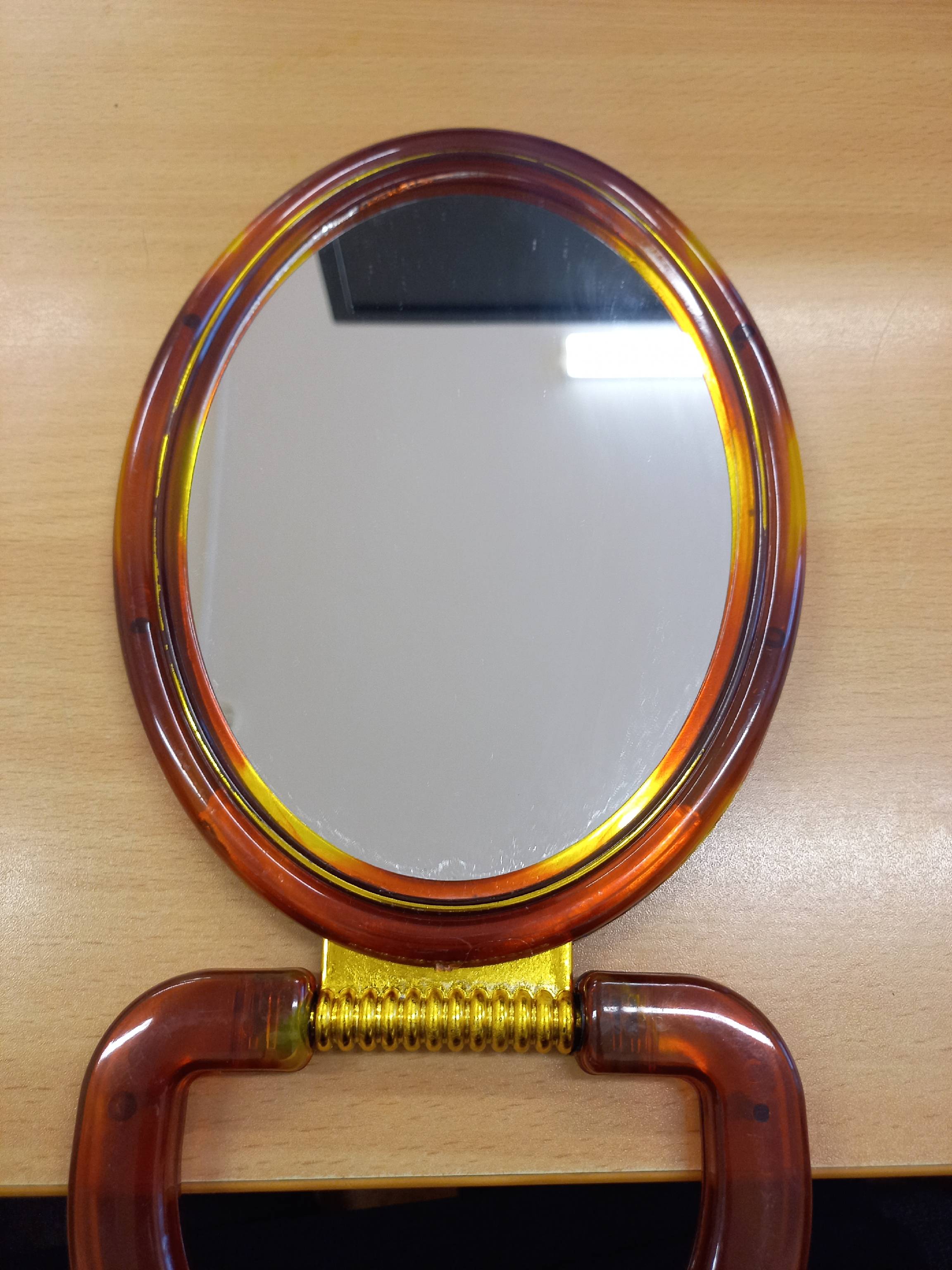 Лепим цветочки из трех лепестков примерно одинакового размера и клеим их на рамку зеркала.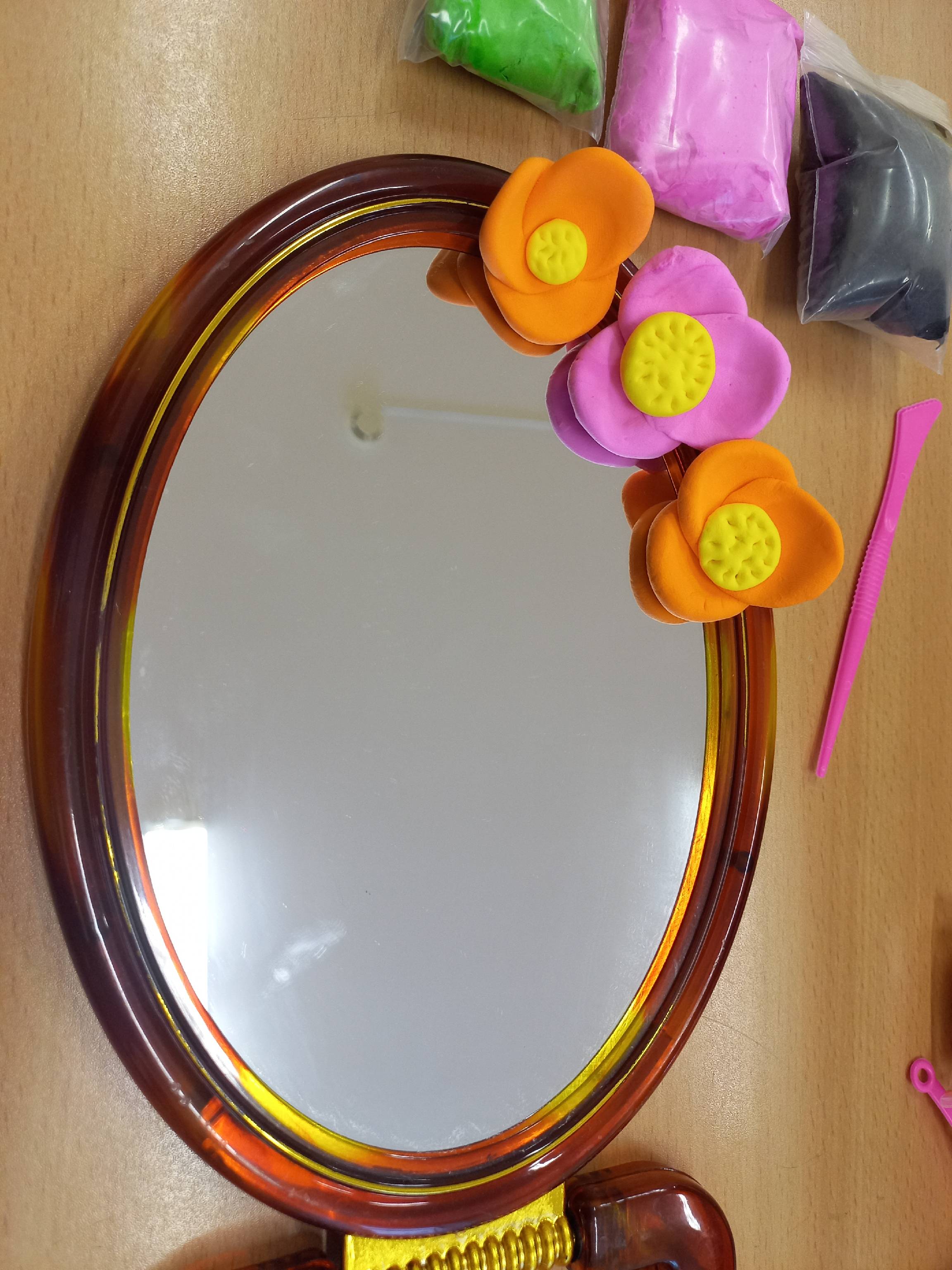 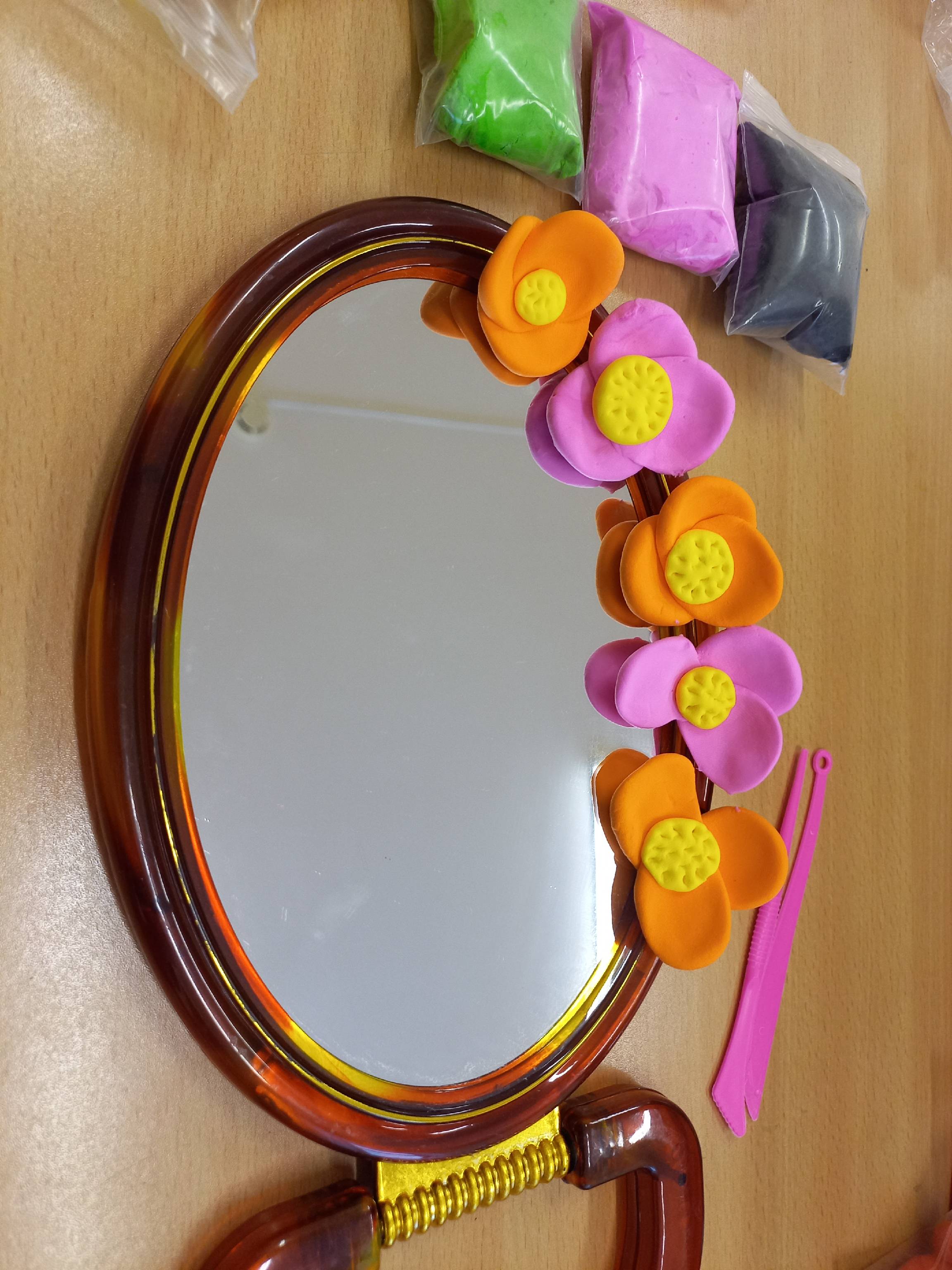 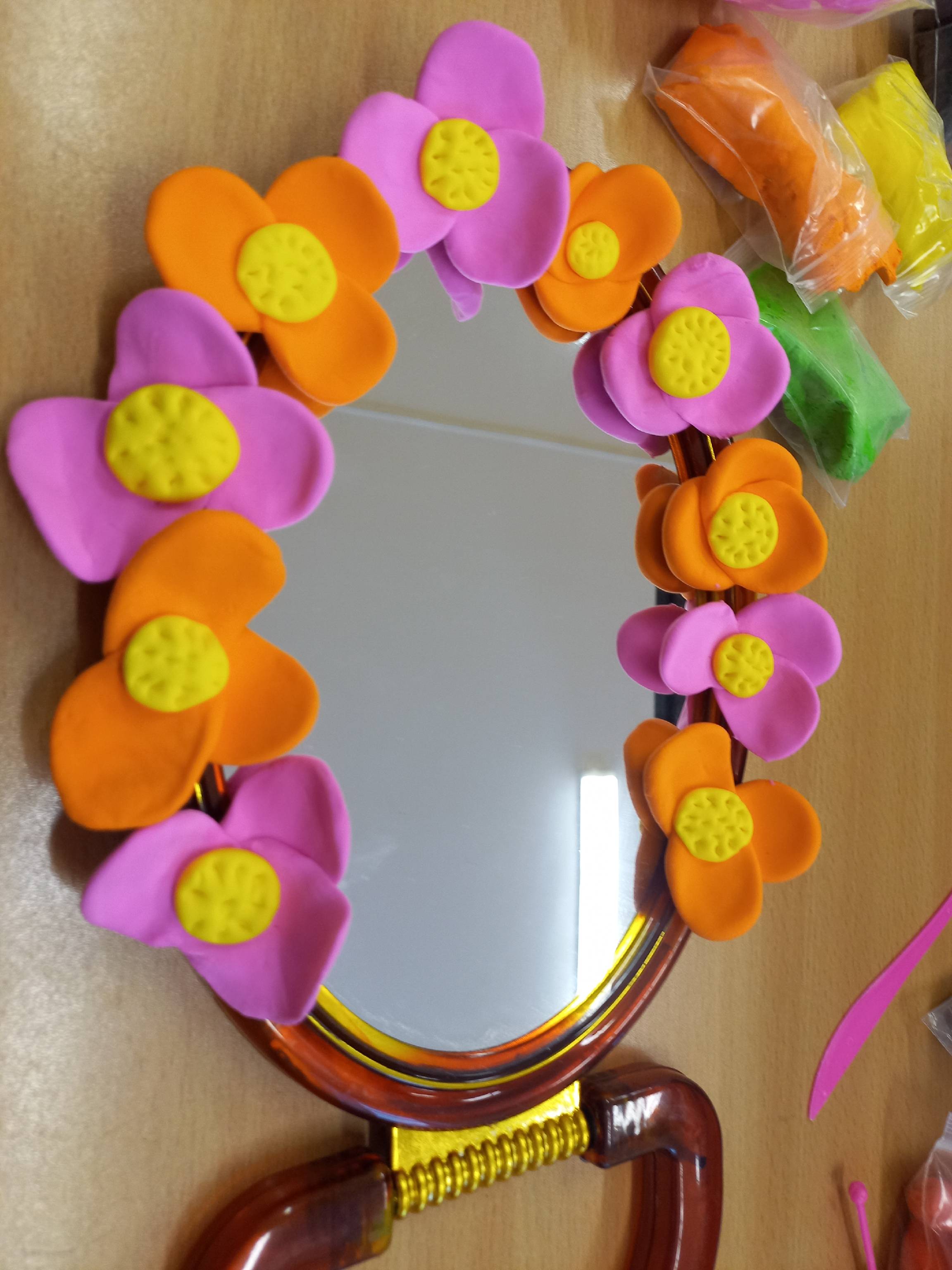 После того как все цветочки приклеены, лепим зеленые листья в форме капелек и добавляем их к нашей рамке 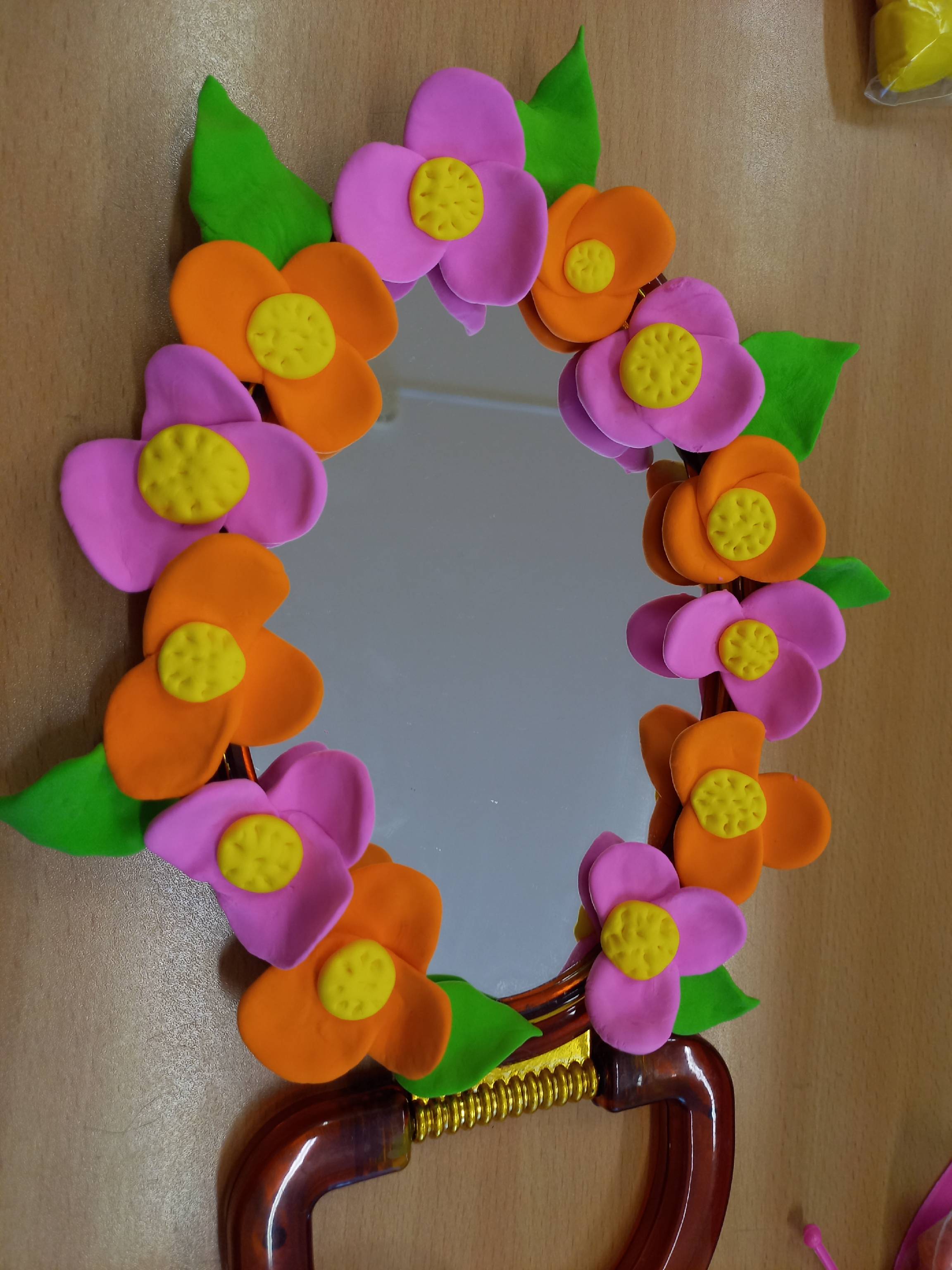 Посмотрите какая красота получилась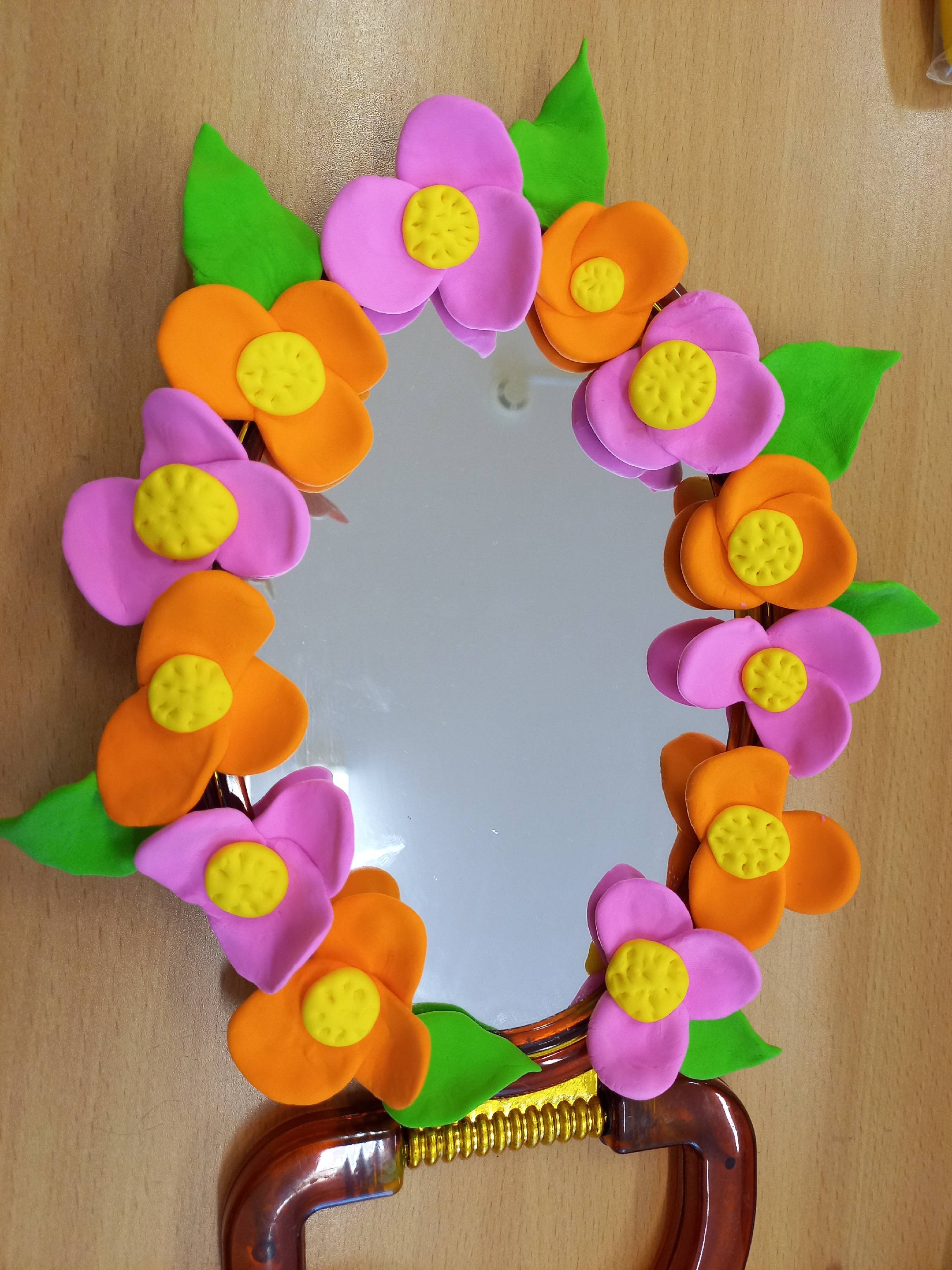 Жду ваших творческих работ!